A SOCIOECONOMIC ANALYSIS OF BROILER FARMING ENTERPRISE IN SOME SELECTED AREAS OF BIRAMPUR UPAZILA UNDER DINAJPUR DISTRICT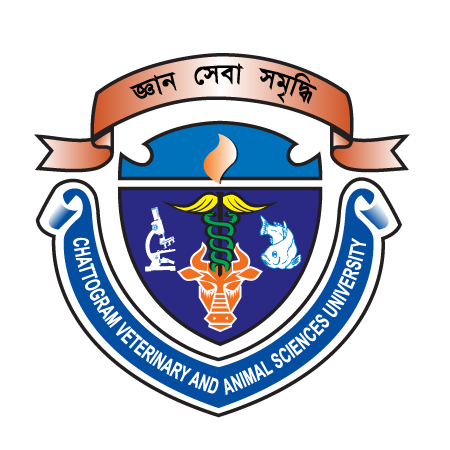 A.M.M. Golam MortuzaRoll No: 19/02Reg. No: 00650Session: 2019-2020A thesis submitted in the partial fulfillment of the requirements for the degree of Masters of Science in Agricultural EconomicsDepartment of Agricultural Economics and Social SciencesFaculty of Veterinary MedicineChattogram Veterinary and Animal Sciences UniversityKhulshi, Chattogram-4225, BangladeshJUNE 2020AUTHORIZATIONI hereby declare that I am the sole author of this thesis. I also authorize the Chattogram Veterinary and Animal Sciences University (CVASU) to lend this thesis to other institutions or individuals for the purpose of scholarly research. I further authorize the CVASU to reproduce the thesis by photocopying or by other means, in total or in part at the request of other institutions or individuals for the purpose of scholarly research.I, the undersigned, and author of this work, declare that the electronic copy of this thesis provided to the CVASU Library is an accurate copy of the print thesis submitted, within the limits of the technology available. A.M.M. Golam Mortuza A SOCIOECONOMIC ANALYSIS OF BROILER FARMING ENTERPRISE IN SOME SELECTED AREAS OF BIRAMPUR UPAZILA UNDER DINAJPUR DISTRICT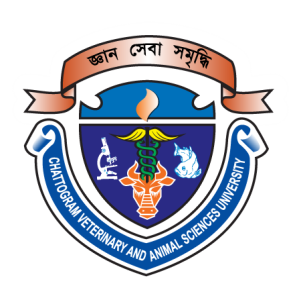 A.M.M. Golam MortuzaRoll No: 19/02Reg. No: 00650Session: 2019-2020A thesis submitted in the partial fulfillment of the requirement for the degree of Masters of Science in Agricultural Economics(Meherunnesa Chowdhury Sumy)Professor and HeadChairman of the Examination CommitteeDepartment of Agricultural Economics and Social SciencesFaculty of Veterinary MedicineChattogram Veterinary and Animal Sciences UniversityKhulshi, Chattogram-4225, BangladeshJUNE, 2020PLAGIARISM VERIFICATIONTitle of the Thesis    : A Socioeconomic Analysis of Broiler farming enterprises in some         selected areas of Birampur Upazilla under   Dinajpur district.Name of the Student	: DR. A.M.M. Golam Mortuza Roll number		: 0119/02;	Reg. no:  00650Session		: 2019-2020Department		: Agricultural Economics and Social Sciences; Faculty Name		: Faculty of Veterinary MedicineSupervisor		:  Professor M. A Halim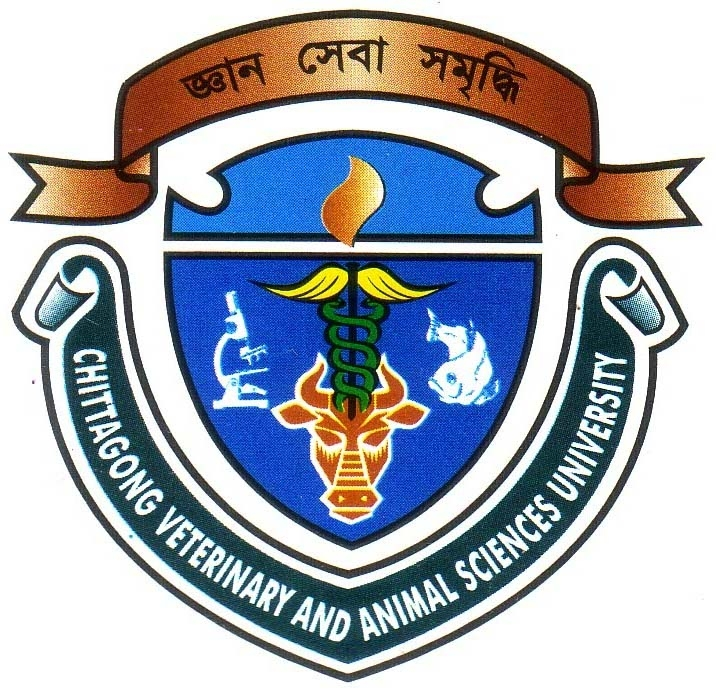 (For Office use only)This is to report that after software based examining found as the check…………%  of the content of the above thesis is stated to be plagiarized and is covered/ not covered as per plagiarism policy and instructions issued from CASR , Chattogram Veterinary and Animal Sciences University. The report has been sent to the coordinator, CASR via email.Thesis may/may not be considered for the evaluation.Signature and Name                                                                              Signature and seal…………………							…………………….. (Staff from CVASU Library) 					 (CVASU Librarian)DEDICATIONI dedicate this small piece of work tomy beloved parentsACKNOWLEDGEMENTThe author would like to express his deepest sense of gratitude and all sorts of praises to the Almighty Allah for the blessing, the Omnipotent, Omnipresent and Omniscient, whose blessing have enabled him to complete this dissertation. The God had bestowed upon the author to do this work.The author is immensely pleased to place on record his profound gratitude and heartfelt thanks to his research supervisor, Mr. Md. A. Halim, Professor of Department of Agricultural Economics and Social Sciences, Faculty of veterinary medicine, Chittagong Veterinary and Animal Sciences University (CVASU), who suggested the problem, extended all facilities, provided inspiring guidance and constructive criticism for the successful completion of this research work. The author also feels privilege to acknowledge his honorable teacher Ms. Shahnaz Sultana, Head &Professor of Department of Agricultural Economics and Social Sciences, Faculty of veterinary medicine, Chittagong Veterinary and Animal Sciences University (CVASU), for her valuable advice during research work. The author also grateful to Meherunnesa Chowdhury Sumy, Professor and Mokaddes Ahmed Dipu, Assistant Professor, Department of Agricultural Economics and Social Sciences, Faculty of veterinary medicine, Chattogram Veterinary and Animal Sciences University (CVASU for their sincere co-operation.Last but not the least the author expresses his deepest sense of gratitude, cordial respect of feelings to his beloved family members for their immense sacrifice, blessings and encouragement.The AuthorLIST OF CONTENTSLIST OF TABLELIST OF FIGUREABSTRACTThe study was conducted to perceive the variations in socio-economic conditions of broiler farmers in Birampur upazilla under Dinajpur district. A total of 45 commercial broiler farms were selected. The study was carried out from 15 January to 15 June, 2020. The farmers and farming were evaluated through the analysis of data that were collected in a pre-structured questionnaire. The study was carried out in respect of socioeconomic status of the broiler farmers and estimated the farm profitability per bird of each flock in the study area.This study also revealed that comparatively rich farmers (46.66% had 4.94 acre of land) were involved in farming. There were variations in source of investment (26.66% own, 53.34% bank loan, 11.11% from money lenders with interest and 8.89% from money lenders without interest), farming as an occupation for the farmers (40% main and 60% subsidiary occupation), sources of drinking water (80% have own tube-well), latrine condition (73.33% have sanitary latrine) and health status of the farmers (33.33% good, 53.34% moderate and 13.33% poor). The average number of children per farmer attends to primary school, high school, college, university and out of educational institution were 42.86%, 35.71%, 14.29%, 5.71% and 1.43% in case of boys and 46.15%, 28.85%, 11.54%, 3.85% and 9.61% in case of girls, respectively.The result also showed that the overall broiler farming practices in Birampur Upazila is profitable and it was found higher in the farms under flock size-2. The average feed intake was almost same and found in average 3.27 kg. The average FCR was found 1.65 where it was found highest 1.67 in flock-1 whereas it was lowest 1.63 in flock-2 that indicates flock-2 is found better than'-other two flocks. The average mortality and livability rate was found 2.81% and 97.19% whereas Broiler performance efficiency factor and Broiler Farm Economy Index were found 120.45 and 3.34 respectively.The overall cost per bird of selected the farms was found Tk. 158.01 and the overall gross return Tk. 257.45 and the net profit per bird was found Tk. 99.44. The flock wise total cost and gross margin per bird were accounted in Tk.158.37, Tk. 157.71, Tk.157.94 and Tk. 97.14, Tk. 107.38, Tk.103.07 respectively. The flock wise benefit cost ratio were found 1.59, 1.66 and 1.63 as a whole it was accounted as 1.63 which indicates broiler farming is a profitable farm business in the study areas.The study found that farmers always felt threatened to rear broiler due to various problems they faced. Though the possibility of broiler farming was found to be high but facility was found to be very low. The study concluded that broiler farming is profitable and it has the potentials for economic empowerment, animal originated food/nutrition security and sustainable rural development if major challenges are addressed by the all stakeholders.Key words: Socioeconomic profiles, broiler farms, broiler farmers, farm profitability, problems and                      prospects.Prof. Meherunnesa Chowdhury SumyCo-supervisorProf. Md.  A.  HalimSupervisorContents                                                                                                                  Page No.Contents                                                                                                                  Page No.Contents                                                                                                                  Page No.Contents                                                                                                                  Page No.Contents                                                                                                                  Page No.Authorization…………………………………..…………………………………Authorization…………………………………..…………………………………Authorization…………………………………..…………………………………iiiiAcknowledgement………………………………………………………….......Acknowledgement………………………………………………………….......Acknowledgement………………………………………………………….......vvAbstract…………………………………………………………………………Abstract…………………………………………………………………………Abstract…………………………………………………………………………xiixiiCHAPTER-IINTRDUCTION………………………………………………….INTRDUCTION………………………………………………….1-41-41.1: Background of the Study……………………………………..1.1: Background of the Study……………………………………..111.2: Justification of the study………………………………...........1.2: Justification of the study………………………………...........331.3: Objective of the study……………..........................................1.3: Objective of the study……………..........................................33CHAPTER-IIREVIEW OF LITERATURE …………………………………..REVIEW OF LITERATURE …………………………………..5-175-17CHAPTER-II2.1: Related Research……………………………………………..2.1: Related Research……………………………………………..55CHAPTER-II2.2: Socio-economic status of the farmers………………………...2.2: Socio-economic status of the farmers………………………...55CHAPTER-II2.2:1 Land…………………………………………………………2.2:1 Land…………………………………………………………55CHAPTER-II2.2.2: Educational level……………………………………..........2.2.2: Educational level……………………………………..........66CHAPTER-II2.2.3: Occupational status………………………………………..2.2.3: Occupational status………………………………………..66CHAPTER-II2.2.4: Monthly household income……………………………….2.2.4: Monthly household income……………………………….77CHAPTER-II2.2.5: Livelihood Impact…………………………………………2.2.5: Livelihood Impact…………………………………………77CHAPTER-II 2.3  : Farming system and managemental practices of poultry farm ... 2.3  : Farming system and managemental practices of poultry farm ...88CHAPTER-II2.3.1: Farming system concepts and definitions………………..2.3.1: Farming system concepts and definitions………………..88CHAPTER-II2.3.2: Poultry farming systems in Bangladesh…………………2.3.2: Poultry farming systems in Bangladesh…………………88CHAPTER-II2.3.3: Management systems in intensive poultry production.....2.3.3: Management systems in intensive poultry production.....99CHAPTER-II2.3.4: Poultry environment and housing……………………....2.3.4: Poultry environment and housing……………………....1010CHAPTER-II2.3.5: Beak trimming…………………………………………..2.3.5: Beak trimming…………………………………………..1414CHAPTER-II2.3.6: Waste handling……………..………………………….2.3.6: Waste handling……………..………………………….1515CHAPTER-II2.3.7: Record keeping………………………………………..2.3.7: Record keeping………………………………………..1515CHAPTER-II2.3.8: Farm profitability oriented research works ……………2.3.8: Farm profitability oriented research works ……………16162.3.9: Marketing oriented research works……………………2.3.9: Marketing oriented research works……………………1717                        Contents                                                                                                     Page No.                        Contents                                                                                                     Page No.                        Contents                                                                                                     Page No.                        Contents                                                                                                     Page No.CHAPTER -IIICHAPTER -IIIMETHODOLOGY OF THE STUDY…………………………..18-19CHAPTER -IIICHAPTER -III3.1: Study area……………………………………………………..18CHAPTER -IIICHAPTER -III3.2: Study period…………………………………………………..18CHAPTER -IIICHAPTER -III3.3: Population and sample size…………………………………..18CHAPTER -IIICHAPTER -III3.4: Sampling methods……………………………………………19CHAPTER -IIICHAPTER -III3.5: Data collection……………………………………………….19CHAPTER -IIICHAPTER -III3.6: Data analysis…………………………………………………19CHAPTER-IVCHAPTER-IVRESULT DISCUSSION………………………………………..20-414.1 Introduction 204.2 Results of study204.2.1: Socioeconomic status of the farmers ..……………...204.2.1.1: Types of farmer…………………………………………..214.2.1.2: Investment source & bank loan…………………………..214.2.1.3: Poultry farm management skill…………………………..224.2.1.4 Occupational status of the farm owners ……………………224.2.1.5: Sources of drinking water of farmers ………………….234.2.1.6: Condition of sanitary latrines ..........................……………244.2.1.7 Health status of farmers ……………………………….......244.2.1.8 Monthly household income and expenditure.....................254.2.1.9 Current savings and investment Conditions ………………254.2.1.10: Conditions of school-going children ………………....….254.2.1.11 Poultry population and flock size of selected farms ............264.2.1. 12 Vaccination program adopted by the Farmers ..................274.2.1.13 Marketing information of Broiler of the farmers ...............274.3  Performances of broiler chickens of the farms .........................284.4 Measures of performance efficiency in broilers..........................284.4.1 Body weight & Feed intake ....................................................294.4.2:   Farm wise Feed Efficiency or Feed Conversion Ratio.........294.4.3 Mortality rate ..........................................................................304.4.4 Livability................................................................................304.4.5: Broiler Performance Efficiency Factor (BPEF).....................314.4.6 Broiler Farm Economy Index (BFEI): ...................................324.5 Cost and Return Cost of Production broiler.....................324.5.1 Cost of rearing per bird..........................................................324.5.2	Parameters to compute the cost of production of broiler..334.5.3	Estimation of per bird cost of broiler farming.............334.5.4 Per bird return of broiler farming.............................................364.5.5 Benefit Cost Ratio (BCR)..............................................384.6 Data Analysis.........................................................................38CHAPTER-VCHAPTER-VPROBLEMS AND PROSPECTS OF BROILER FARMING.42-465.1: Problems of broiler farming in Birampur Upazila……..425.1.1: Fluctuate price of chicks and live broiler……………......425.1.2: Variability in chick………………………………………425.1.3: Variability in feed quality……………………………….435.1.4: Marketing system……………………………………….435.1.5: Summer stress affecting productivity and survivability…435.1.6: Treatment of diseases……………………………………435.1.7: Insufficient bank loan…………………………………...435.1.8: Lack of quality vaccine…………………………………445.1.9: National policy…………………………………………....445.1.10: Impact of COVID-19 on Broiler farming………………..445.2: Prospects of broiler farming………………………,,,…….455.2.1: Generate additional income……………………………….455.2.2: Profitable Cash earning business ...........................................465.2. 3:  Treat as profession............................................................465.2.4: Treat broiler  as an industry………………………......465.2.5: Need less and short duration capital…………………….465.2.6:  Increase importance of Broiler Farming in Bangladesh……46CHAPTER-VICHAPTER-VICONCLUSIONS AND RECOMMENDATIONS..........................47-48Conclusions………………………………………………….47Recommendations…………………………………………..48CHAPTER-VIICHAPTER-VIIREFERRENCES………………………………………………..50-56       Biography       Biography       Biography57      Appendix      Appendix      Appendix58-59   Table NoContents                                                                                                                                                                                                                                                                                                                                                                                                                                                                                                            Page No.Table -1:Variation in size of small farms in Bangladesh6Table -2:Educational status of farmers6Table -3:Feeder space requirement per bird13Table -4:Amount of water required and watering space for chicken13Table -5:Methods of beak trimming at different age of layer chicken14Table-6:Distribution of Broiler farmer’s as per their land holdings.21Table-7: Investment source & bank loan.21Table-8:Management skill of farm22Table-9:Occupational status of respondents23Table-10:Source of drinking water23Table-11:Condition of sanitary latrines24Table -12:Health status of farmers24Table -13:Conditions of school-going children25Table- 14:Distribution of broiler farms as per flock  size and number of birds.26Table- 15:Vaccination program adopted by the farmers to the bird.27Table- 16:Flock wise marketing information per bird of the broiler farms.28Table -17:Performances of broiler chickens of the farms29Table-18: Parameters to compute cost of production per broiler bird.33Table-19:Flock wise cost per bird of broiler farming enterprises in Dinajpur District.34Table-20:Flock wise returns per bird of broiler farming enterprises in Dinajpur District.36Table-21:Descriptive statistics of different parameters/variables per bird.39Table-22Distribution of all variables across the flock size.39Table-23Flock Size Wise Pearson’s correlation between body weight and other covariates.40Table-24Flock size wise Parameter estimates of body weight and other covariates41Figure  NoContentsPage No.Figure -01:Location of the study area18Figure-02:Data collection from farmer19Figure-03:Graphical presentation of source of drinking water24Figure-04:Graphical presentation of Distribution of broiler farms26Figure-05:Graphical presentation of flock wise body weight and feed intake 29Figure-06:Graphical presentation of flock wise per bird FCR of broiler.30Figure-07:Graphical presentation of flock wise rate of liability and mortality of broiler31Figure-08:Graphical presentation of flock wise BPEF and BFEI of broiler31Figure-09:Graphical Presentation of cost of production per bird of broiler35Figure-10:Graphical presentation of per bird cost and returns of broiler37Figure-11:Graphical presentation of BCR of Broiler Farming38